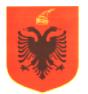 REPUBLIKA E SHQIPËRISËMINISTRIA E SHËNDETËSISËQËNDRA SHËNDETËSORE ____________________Adresa_______________________________ e-mail -  ___________________Nr. ________ Prot.				      	                                       __________, më _________2021Lenda: Procedura për shqyrtimin e ankesave“Kutia” për hedhjen e ankesave me shkrim nga ana e përdoruesve të shërbimit ndodhet tek Recepsioni. Në krah të kutisë ka gjithmonë kopje të “Formularëve për ankesë” (Aneksi 1) dhe një stilolaps.“Kutia e ankesave” është nën mbikqyrjen e recepsionistit për të siguruar paprekshmërinë e saj.çelësi i kutisë nbahet nga Koordinatori i Cilësisë i cili hap kutinë ne ditën e parë të punës së çdo muaji. Shqyrtimi i ankesave bëhet nga “Bordi për shqyrtimin e ankesave të pacientëve”.Bordi është i përbërë nga: DrejtoriKryeinfermierjaKoordinatori i cilësisëPërfaqësues nga komuniteti i zonës së mbulimit të QSH-sëBordi mblidhet brenda javës së parë të çdo muaji. Bordi shqyrton ankesat me shkrim të hedhura në kutinë e ankesave ose të dorëzuara direkt te Drejtori ose te ndonjë personel tjetër. Gjatë mbledhjes Bordi bën shqyrtimin e ankesave të muajit paradhës.Gjatë mbledhjes së Bordit, Koordinatori i Cilësisë:Mban një proces-verbal për çdo ankesë dheRegjistron çdo ankesë tek Regjistri i ankesave dhe përgjigjeve (Aneksi 2)Bordi:me diskutim trajton/shtjellon ankesën dhecakton personin përgjegjës për kthimin e përgjigjes së ankesës nëse ka Emër dhe Mbiemër, brenda javës së dytë pas Takimit.Për çdo ankesë Koordinatori i Cilësisë ndjek kthimin e përgjigjes dhe bën plotësimin e “Raportit përkatës për shqyrtimin e ankesës”(Aneksi 3) i cili firmoset nga të gjithë anëtarët e Bordit si dhe bën dokumentimin përkates te Regjistri për ankesat. Në fund të vitit Bordi nëpërmjet Koordinatorit të Cilësisë bën një Raport me numrin e ankesave, llojin e ankesave dhe si janë zgjidhur. Ky Raport i bashkangjitet Raportit Vjetor të Takimit të Qendrës Shëndetësore me Komunitetin.                    Emer Mbiemër              	____________________________                      DREJTORE 